РАСШИРЕННОЕ ЗАСЕДАНИЕ АНТИТЕРРОРИСТИЧЕСКОЙ КОМИССИИ ПРОШЛО В КИЗИЛЮРТОВСКОМ РАЙОНЕНа минувшей неделе в конференц-зале администрации Кизилюртовского района состоялось расширенное заседание Антитеррористической комиссии, которое прошло под руководством главы Кизилюртовского района Рустама Татарханова.
На него были приглашены руководители правоохранительной, образовательной, социальной, общественной структур района, работники аппарата администрации района и главы сельских поселений.
В президиуме — руководитель муниципалитета Рустам Татарханов, председатель районного Собрания депутатов Абдурашид Магомедов, заместитель главы администрации района Адиль Аджаматов, старший инспектор ГОООПОО МОВО по г. Кизилюрт, филиала ФГКУ «УВО ФНГ России по РД» Рашид Гаджиев и начальник ОНД и ПР № 6 ГУМЧС России по РД Рамин Ахмедов.
Открыл и вел заседание глава района Рустам Татарханов. Он ознакомил участников заседания с повесткой дня. На обсуждение было вынесено четыре вопроса:
1.Об эффективности исполнения мероприятий комплексного плана противодействия идеологии терроризма в Российской Федерации на 2019-2023 годы.
2. О недостатках, выявленных в ходе проверок организации работы ответственных должностных лиц и руководителей хозяйствующих субъектов, не устранивших нарушения требований к антитеррористической защищенности объектов образования.
3. О состоянии работы и мерах по недопущению распространения террористической идеологии в молодежной среде и вовлечения в деятельность законспирированных террористических ячеек.
4.О ходе исполнения решений НАК, АТК в РД и АТК МР «Кизилюртовский район».
С подробным докладом по первому вопросу выступил начальник Управления образования Хайбула Гаджиев. Он отметил, что в течение учебного года педагогические коллективы школ работали над выполнением задач не только в том, чтобы вооружить учащихся глубокими и прочными знаниями, но и сформулировать у школьников духовно-нравственные качества, воспитать патриотизм, развивать творческое мышление, познавательную активность, умение самостоятельно пользоваться различными источниками информации, ориентироваться в событиях сегодняшнего дня.
«Одним из ключевых направлений борьбы с террористическими и экстремистскими проявлениями в общественной среде выступает их профилактика. Особенно важно проведение такой профилактической работы в среде молодежи, так как именно указанная среда в силу целого ряда различных факторов является одной из наиболее уязвимых в плане подверженности негативному влиянию разнообразных антисоциальных и криминальных групп. Социальная и материальная незащищенность молодежи, части максимализма в оценках и суждениях, психологическая незрелость, значительная зависимость от чужого мнения — вот только некоторые из причин, позволяющих говорить распространения радикальных идей среди молодежи.
В 2022-2023 учебном году в школах района проведены классные часы и внеклассные мероприятия по тематике антитеррористической и противопожарной безопасности: «Профилактика терроризма и экстремизма в школе», «Терроризм- угроза обществу», «Нет террору», «Вместе против терроризма», «Молодежь и террор», «Мы выбираем жизнь», «День солидарности в борьбе с терроризмом».
Ежемесячно на школьных сайтах в разделе «Антитеррор» выставляются материалы мероприятий антитеррористической направленности проводимых в образовательных учреждениях района. Данные мероприятия можно посмотреть на школьных сайтах.
Разработана Дорожная карта (план мероприятий по обеспечению антитеррористической защищенности в образовательных организациях района).
В целях устранения причин и условий, способствующих совершению преступной экстремистской и террористической деятельности, ежегодно в образовательных учреждениях в четверть раз проводятся единые уроки по темам: «Осуждаем терроризм», «Международный терроризм И его последствия», «Терроризм- зло, толерантность- образ жизни общества», «Посвящаем детям Беслана».Докладчик  также отметил, что в целях развития у населения, прежде всего молодёжи, активной гражданской позиции, направленной на неприятие идеологии терроризма, проводят общественно-политические, культурные и спортивные мероприятия, посвященные Дню солидарности в борьбе с терроризмом.
» В октябре в 6-7 классах классные руководители провели уроки мужества, посвященные участникам, а так же сотрудникам правоохранительных органов, участвовавших в мероприятиях антитеррористического характера. Уроки мужества с приглашением военнослужащих России, участников спецоперации, стали частыми мероприятиями в школах района: МКОУ «Гельбахская СОШ», «Зубутли-Миатлинская сош», «Нечаевская сош №1,2», «Нижнечирюртовская СОШ», «Новочиркейская СОШ №1,2», «Кульзебская СОШ», «Чонтаульская СОШ №1, 2», «Миатлинская СОШ», «Стальская СОШ №2,3», «Кироваульская СОШ» (в 16 школах района у 44-х учителей близкие родственники участвуют в спецоперации на Украине). Больше 70 ребят из села Зубутли-Миатли, защищая границы страны, находятся сейчас вдали от своих матерей, жен и детей. На мероприятия были приглашены вчерашние выпускники школы, нынешние участники спецоперации -Муслим Дарбишев, Амир Гаджиханов, Рустам Мусаев, Магомедбасир Джамалдинов и Хабиб Исаев. На примерах их отважности должна расти молодежь, от которой зависит стабильность в будущем.
Занятие по воспитанию патриотизма, культуры поведения, межнациональной и межконфессиональной дружбы с приглашением молодежи с. Нечаевка и учащихся 8- 11 классов МКОУ «Нечаевская СОШ №1 и №2» в медресе имени Меселова Магомеда аль Хучада провели лекцию сотрудники по национальной политике и делам религии РД и ДГИ совместно с отделом АТК Кизилюртовского района, где среди учащихся Нечаевских школ провели конкурс-тестирование на знание антитеррористического законодательства. Мероприятие провели Беркиханов Магомедали, представитель Министерства национальной политики и Салманов Магомед, представитель ДГИ»,-заключил свое выступление Гаджиев.
Далее по каждому следующему вопросу были заслушаны доклады с четкими разъяснениями.
В завершение заседания Рустам Татарханов поблагодарил всех за активное участие в работе антитеррористической комиссии,и еще раз подчеркнул, что на сегодняшний день нет задачи более важной, чем профилактика терроризма и экстремизма.
«Необходимо четкое взаимодействие всех структур органов власти, религиозных деятелей, общественности в вопросах информационно — пропагандисткой и разъяснительной работы в молодежной сфере, нацелив их на предупреждение распространения террористической и экстремистской идеологии. Противодействие терроризму – одно из приоритетных направлений политики правительства, как республики, так и страны в целом. Поэтому каждому из нас необходимо помнить о личной ответственности за происходящее вокруг нас»,-подчеркнул он.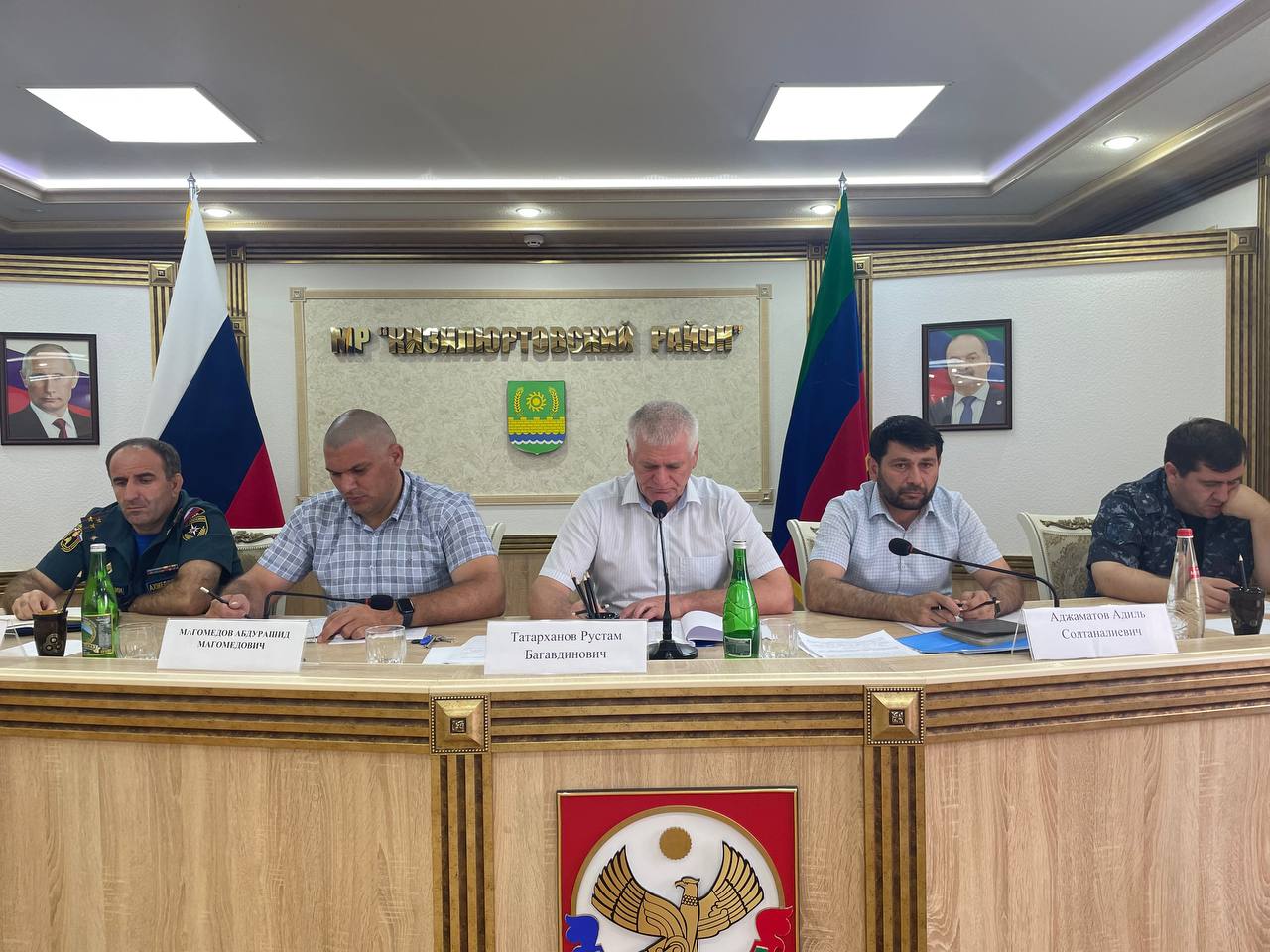 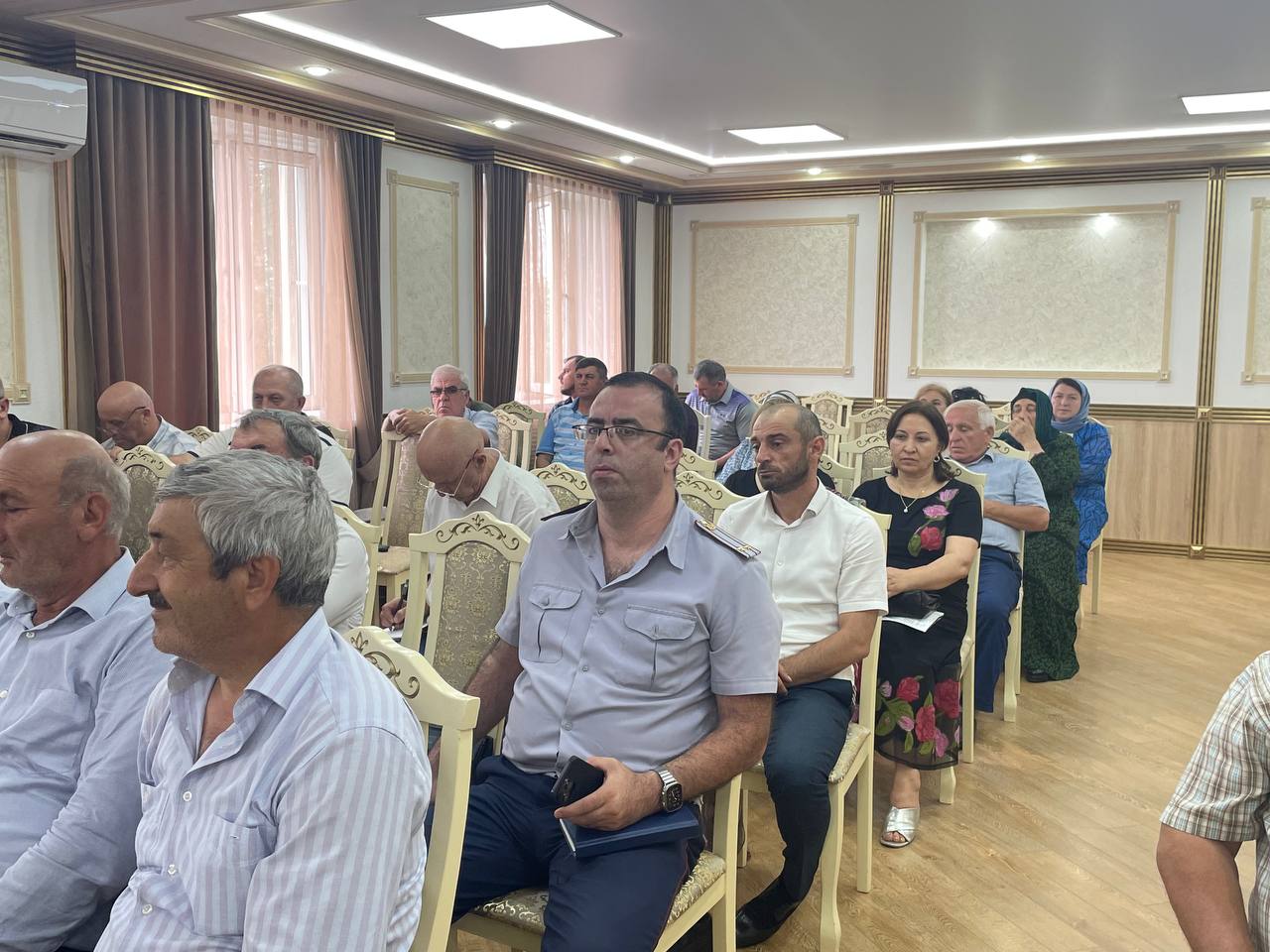 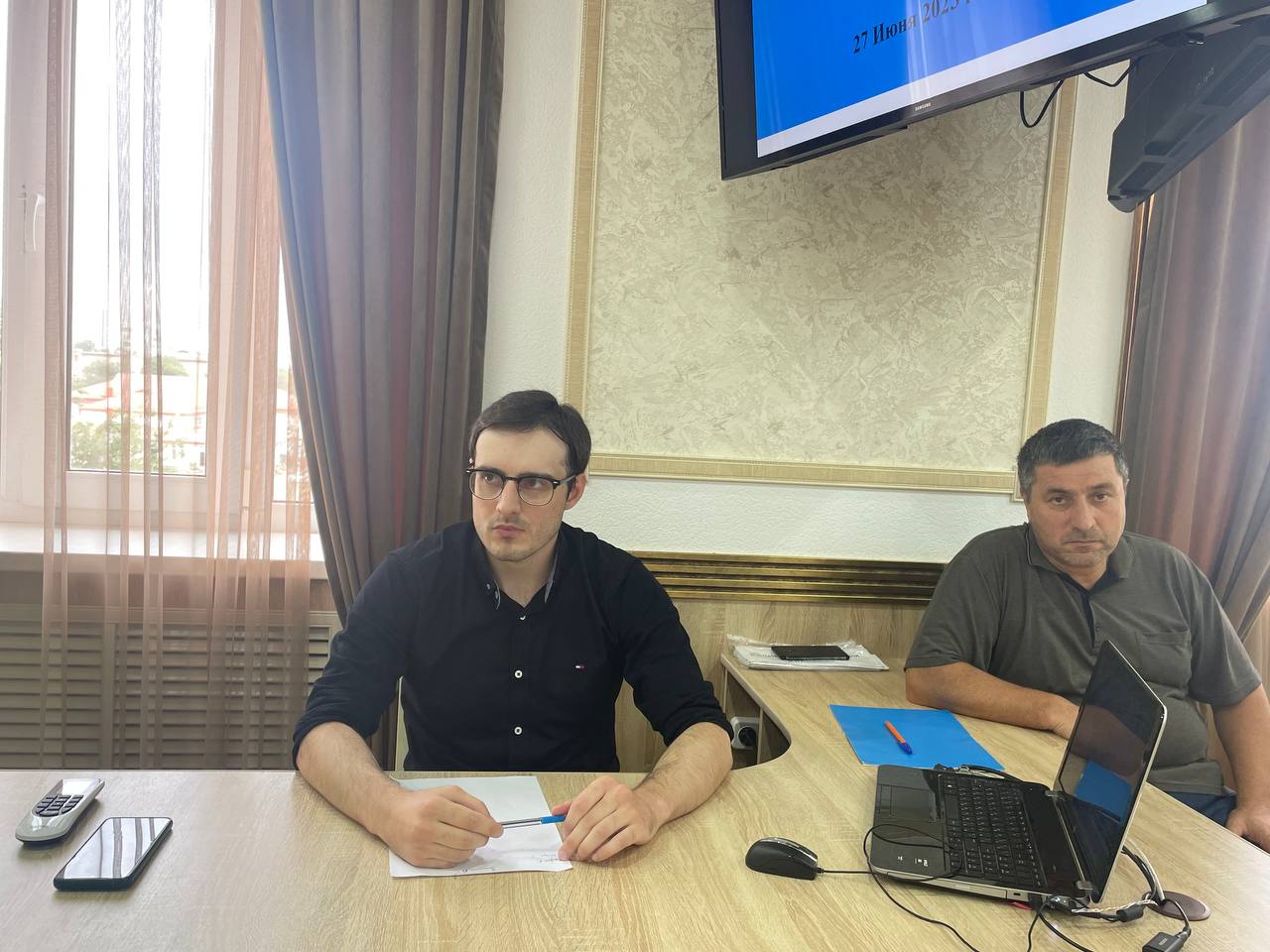 